Tuesday 02.06.2020Fluent in Five804 + 1,207= Write 152 in Roman Numerals121 ÷ 11 =18 x 10 =2,700 ÷ 10 =Times Table RockstarsSpend 10 minutes on TT Rockstars (ON SOUNDCHECK PLEASE!)Maths Task - Multiply 3 numbers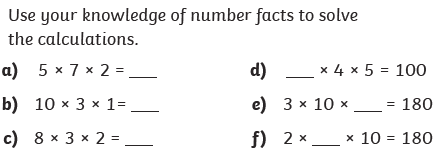 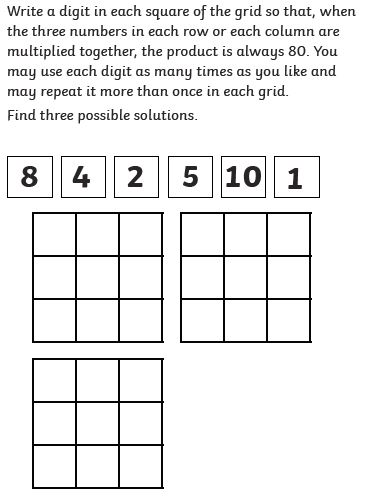 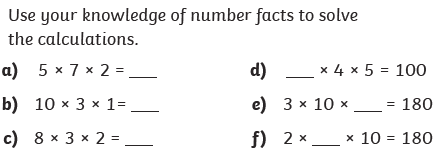 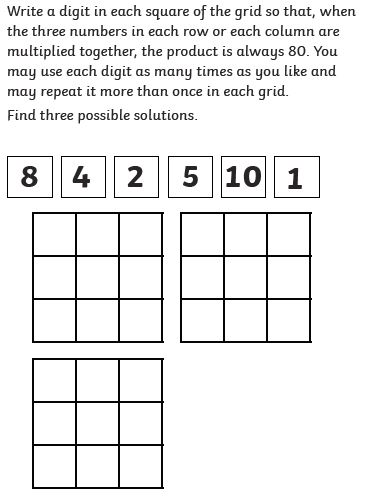 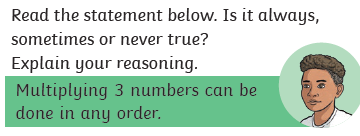 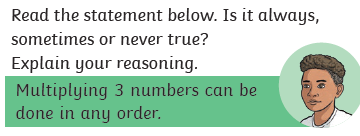 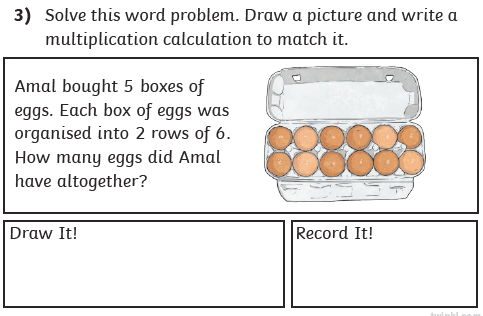 